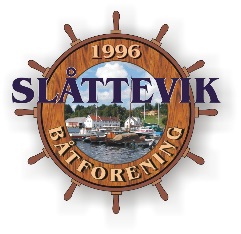 Referat fra styremøte onsdag 7 juni 2017Fremmøtte: Kenneth Lønning, Tor Jostein Kallekodt, Narve Susort, Henry Sørensen , Hans Jacob Svendsen , Kunne ikke møte: Rolf Bakken, Martin Tveit.Tid: 	kl 20.00Sted: 	Klubbhuset	AGENDA:Referat fra styremøte 1 2018Vedtak: Godkjent.Neste dugnader:21 juni 2 mann til boder8 mann til å rense brygger 2 mann til å fikse vannledning.Montere en stk dømann på plassen til Martin.Kenneth sender mail.Montering av magnetventil.  Sjekk med kommunen om vi kan få tilgang til pumpehus, einar?Hør med kommunen om vi kan koble til en magnetkontakt?Kenneth snakker med kommunen.Kontakt kommune vedrørende vannmåler. Avventer.Bryggen: Alle fortøyninger til bryggene er nå utbedret og kauser er montert.Eventuelt. Få ut på nettet at det er ledige båtplasser.Dato for neste styremøteStyreleder kaller inn til neste styremøte.Vel møtt Kenneth Lønning (sign)Styreleder